Карар                                                                                                                        постановление06  апреля 2016 йыл                                          № 19                                          06  апреля  2016 год«Об организации оповещения, сбора и отправкимобилизационных ресурсов при мобилизации»        На основании Закона «Об обороне», Закона РФ «О воинской обязанности и военной службе», для своевременного, полного и качественного выполнения мобилизационных мероприятий по оповещению, сбору и отправки граждан запаса и техники народного хозяйства, предназначенных в ВС РФ, на пункты сбора в отдел Военного комиссариата Республики Башкортостан по городу Сибай и Хайбуллинского района, организовать на территории сельского поселения Новозирганский сельсовет штаб оповещения и пункта сбора (ШО и ПС).       В соответствии с мобилизационными заданием  ШО и ПС проводит оповещение, сбор и отправку на пункты сбора отдела Военного комиссариата Республики Башкортостан по городу Сибай и Хайбуллинского района.       В связи с этим необходимо иметь специально подготовленный и хорошо натренированный личный состав ШО и ПС для проведения мобилизационных мероприятий в минимально короткие  сроки и в любых условиях.       В целях обеспечения гарантированного и своевременного выполнения мобилизационного задания.ПОСТАНОВЛЯЮ:Создать на базе здания администрации сельского поселения штаб оповещения и пункт сбора (ШО и ПС).Определить личный состав ШО и ПС  и назначить на должности:Обратить особое внимание на выделение автомобилей для перевозки личного состава в зимнее время, исключающие обмораживание личного состава, а так же предусмотреть выделение АТТ для чистки снежных завалов, для беспрепятственного прохождения колонн.Оповещение, сбор граждан запаса производить через технического  работника по оповещению, сбор техники для нужд начальника ШО и ПС.Связь с группой контроля отдела Военного комиссариата Республики Башкортостан по городу Сибай и Хайбуллинского района производить по имеющимся техническим средствам  связи, в случае неисправности средств связи через посыльного.Установить круглосуточное дежурство а администрации сельского поселения: телефон- 2-96-85, 2-96-57 резервные номера начальника ШО и ПС, составить график дежурств и определить обязанности дежурному (сторожу). Создать и обучить резервный штат ШО и ПС в количестве:                 - руководящий состав __2____ учителей;                 - посыльных  ____3______ учеников старших классов.     8.   Всему личному составу изучить и знать свои функциональные обязанности.     9.   Занятия  с личным составом ШО и ПС проводить лично, не реже 1 раза.Глава сельского поселенияНовозирганский сельсовет                                                 Х.М.ШариповБашкортостан Республикаһының Хәйбулла районы муниципаль районының Яңы Ергән ауыл советыауыл биләмәһе хакимиәтеЗ.Бәрәкәтов урамы, 48/2,Яңы Ергән ауылы, 453808Тел./факс (34758) 2-96-85e-mail: zirgansovet@mail.ru         ОКПО 00978711, ОГРН 1020202039560,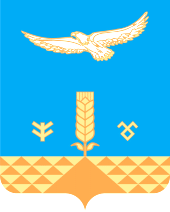 Администрация сельского поселения Новозирганский сельсоветмуниципального районаХайбуллинский районРеспублики Башкортостан ул.З.Баракатова, 48/2, с. Новый Зирган, 453808Тел./факс (34758) 2-96-85e-mail: zirgansovet@mail.ruИНН/КПП 0248000454/024801001Начальник ШО и ПСШарипов Хаибьян МахмутьяновичПомощник начальника ШО и ПСВалиева Василя РажаповнаНачальник группы розыскаТурсунбаев Явдат ТалгатовичПосыльный по месту жительстваБагаутдинова Ольга НадыршовнаПосыльный по месту работыАллабердина Аниса Хатимовна